RESULTATS REGIONAL GRAND EST 2020	CATEGORIE 2, juniors1 Ivy Roque F (Oaakley of Whitefield & Divine du Coin) CHAMPIONNE JUNIOR2 Jinger Roque F (Vaalerock Ben Bracken & Divine du Coin)3 Jupiter Roque M (Valerock Ben Bracken & Bambou du Beau)	CATEGORIE 3, femelles de 3 à 5 ans1 Finzean Cleise Fearna (Ebony of Fourmerk & Shivinish of finzean)2 Hrmione Saint Georges (Ellister Islay Hickory & Désirée de la Faauve)	CATEGORIE 5, femelles de + de 7 ans1 Violette de la Fauve (Quichotte de Kériel & Oura Belle)2 Désirée de la Fauve (Quichotte de Kériel & Surprise de la Fauve)2 Risky d’Anebault (Jasper de Kergroix & Kate d’Yves)3 Uriane de Brocelliande (Jasper de Kergroix & Kate d’Yves)CHAMPIONNE FEMELLES : Finzean Cleise Fearna	CATEGORIE 10, monté/atteléRisky d’Annebault CHAMPIONNEUriane de BrocelliandeDésirée de la FauveCHAMPIONNE REGIONAL GRAND EST : Finzean Cleise Fearna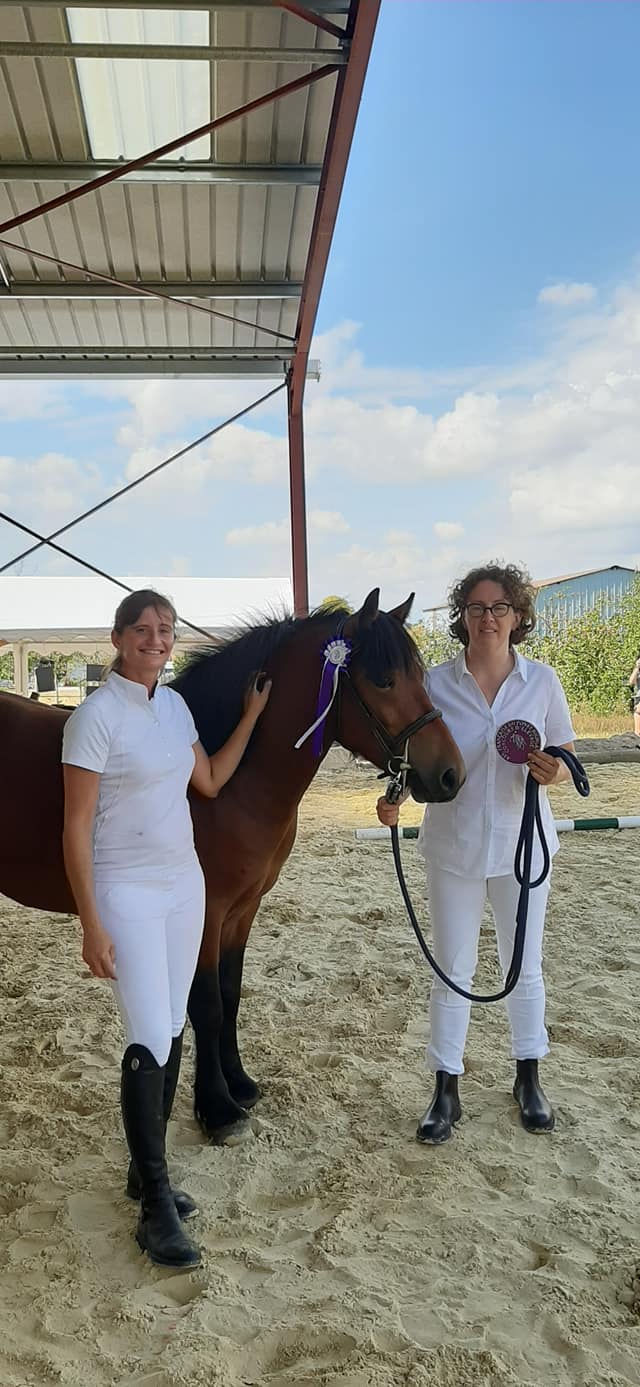 